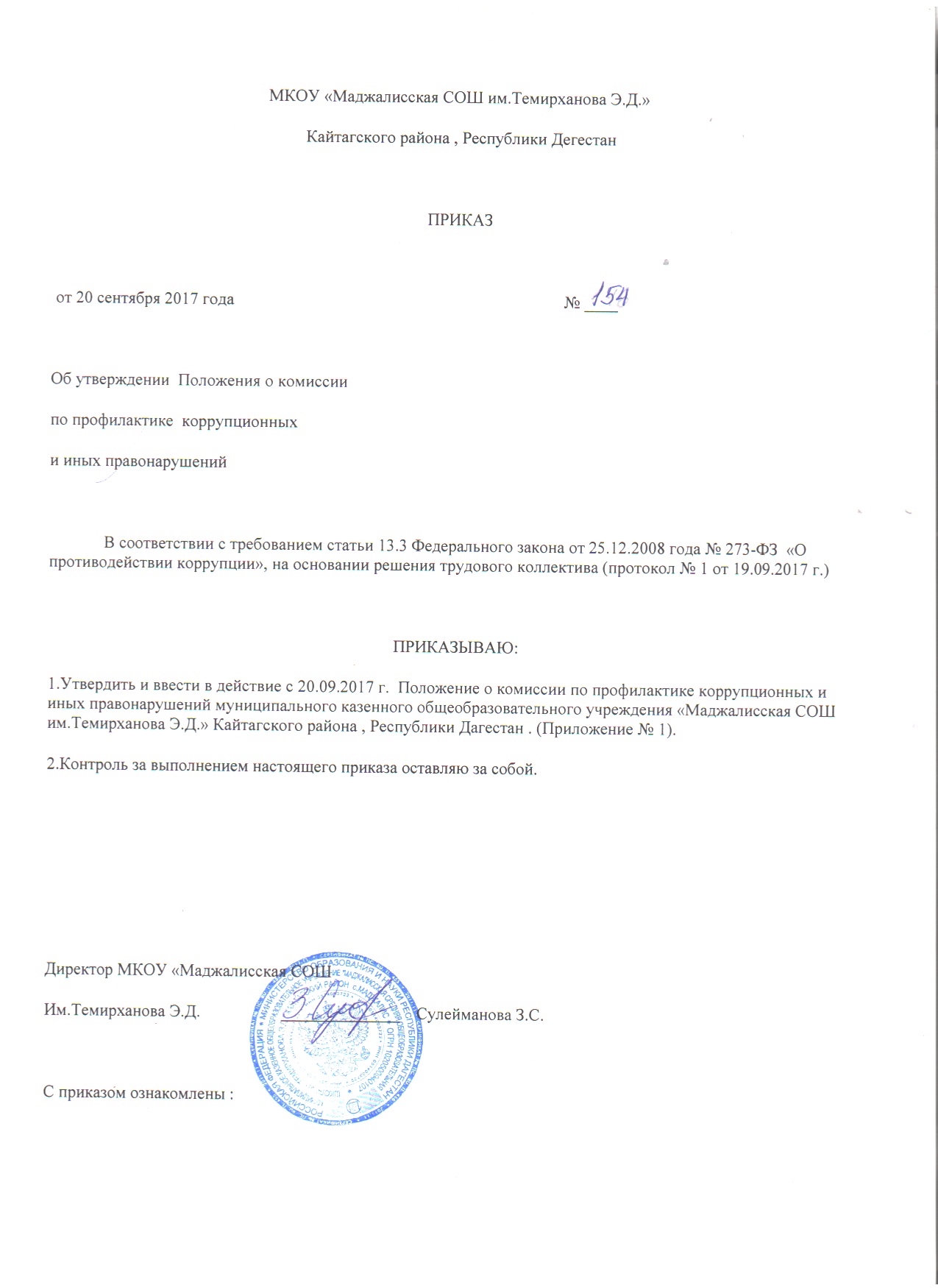 Приложение №1к приказу по школеот 20.09.2017г.№154Положениео комиссии по профилактике коррупционных и иных правонарушениймуниципального казенного общеобразовательного учреждения«Маджалисская средняя общеобразовательная школа имени Темирханова Эльдархана Дадашевича » Кайтагского района  Республики Дагестан I. Общие положения1.1. Комиссия по профилактике коррупционных и иных правонарушений в  МКОУ «Маджалисская СОШ им.Темирханова Э.Д.» (далее Комиссия) является общественным, постоянно действующим совещательным органом , для обеспечения взаимодействия органов местного самоуправления, правоохранительных органов, органов государственной власти в процессе реализации антикоррупционной политики в общеобразовательном учреждении.1.2. Правовую основу деятельности Комиссии  составляют Конституция Российской Федерации , федеральные конституционные законы , общепризнанные принципы и нормы международного права и международные договоры Российской Федерации , Федеральный закон «О противодействии коррупции» и другие федеральные законы , нормативные правовые акты Президента Российской Федерации , а также нормативные правовые акты Правительства Российской Федерации , нормативные правовые акты иных федеральных органов государственной власти, нормативные правовые акты органов государственной власти субъектов Российской Федерации и муниципальные правовые акты.1.3. В соответствии со ст. 1 Федерального закона от 25.12.2008 г. № 273 «О противодействии коррупции»коррупция  — это:а) злоупотребление служебным положением , дача взятки , получение взятки , злоупотребление полномочиями , коммерческий подкуп либо иное незаконное использование физическим лицом своего должностного положения вопреки законным интересам общества и государства в целях получения выгоды в виде денег, ценностей , иного имущества или услуг имущественного характера, иных имущественных прав для себя или для третьих лиц либо незаконное предоставление такой выгоды указанному лицу другими физическими лицами ;б) совершение деяний , указанных в п. «а», от имени или в интересах юридического лица. 1.4. Состав Комиссии  назначается  приказом   директора  МКОУ «Маджалисская СОШ им.Темирханова Э.Д.  из числа работников. II. Основные принципы деятельности Комиссии

Противодействие коррупции в  МКОУ «Маджалисская СОШ им.Темирханова Э.Д.» осуществляется на основе следующих основных принципов: - признание, обеспечение и защита основных прав и свобод человека и гражданина;- законность;- публичность и открытость деятельности МКОУ «Маджалисская СОШ им.Темирханова Э.Д. ;- неотвратимость ответственности за совершение коррупционных правонарушений;- комплексное использование политических, организационных, информационно-пропагандистских, социально-экономических, правовых, специальных и иных мер;- приоритетное применение мер по предупреждению коррупции ..
                                III. Основные задачи, функции и полномочия Комиссии

3.1. Основными задачами Комиссии являются:  - подготовка рекомендаций для принятия решений по вопросам противодействия коррупции;- участие в подготовке предложений, направленных на устранение причин и условий, порождающих коррупцию;- разработка предложений по координации деятельности органов местного самоуправления, правоохранительных органов, органов государственной власти в процессе реализации принятых решений в области противодействия коррупции;- обеспечение контроля за качеством и своевременностью решения вопросов, содержащихся в обращениях граждан;- сотрудничество с правоохранительными органами;- разработка и внедрение в практику стандартов и процедур, направленных на обеспечение добросовестной работы  МКОУ «Маджалисская СОШ им.Темирханова Э.Д.»;-принятие кодекса этики и служебного поведения работников  МКОУ «Маджалисская СОШ им.Темирханова Э.Д.»;-предотвращение и урегулирование конфликта интересов;- недопущение составления неофициальной отчетности и использования поддельных документов.
 3.2. Основными функциями  Комиссии являются:- обеспечение соблюдения работниками правил внутреннего трудового распорядка;- оказание работникам консультативной помощи по вопросам, связанным с применением на практике кодекса этики и служебного поведения работников  МКОУ «Маджалисская СОШ им.Темирханова Э.Д.»;- принятие мер по выявлению и устранению причин и условий, способствующих возникновению конфликта интересов;- рассмотрение обращений граждан и организаций, содержащих сведения о коррупции, поступивших непосредственно в  МКОУ «Маджалисская СОШ им.Темирханова Э.Д.» и направленных для рассмотрения из исполнительных органов и правоохранительных органов;- подготовка документов и материалов для привлечения работников к дисциплинарной и материальной ответственности;- организация правового просвещения и антикоррупционного образования работников;- мониторинг коррупционных проявлений в деятельности  МКОУ «Маджалисская СОШ им.Темирханова Э.Д.»;- подготовка проектов локальных нормативных актов и иных правовых актов  МКОУ «Маджалисская СОШ им.Темирханова Э.Д.» о противодействии коррупции;- подготовка планов противодействия коррупции и отчетных документов о реализации антикоррупционной политики в  МКОУ «Маджалисская СОШ им.Темирханова Э.Д.»;- взаимодействие с правоохранительными органами;- предоставление в соответствии с действующим законодательством РФ информации о деятельности  МКОУ «Маджалисская СОШ им.Темирханова Э.Д.», в том числе в сфере реализации антикоррупционной  политики.3.3. Полномочия Комиссии:
  Для осуществления своих задач и функций Комиссия имеет право: - принимать в пределах своей компетенции решения, касающиеся МКОУ «Маджалисская СОШ им.Темирханова Э.Д.», координации, совершенствования и оценки эффективности деятельности органов местного самоуправления по противодействию коррупции;- заслушивать на своих заседаниях  директора  МКОУ «Маджалисская СОШ им.Темирханова Э.Д.» о применяемых им мерах, направленных на исполнение решений Комиссии;- подготавливать проекты соответствующих решений Комиссии;- запрашивать и получать в установленном порядке необходимые материалы и информацию от органов местного самоуправления, органов государственной власти, правоохранительных органов, территориальных федеральных органов исполнительной власти, организаций и должностных лиц;- привлекать для участия в работе Комиссии независимых экспертов (консультантов);- передавать в установленном порядке материалы для привлечения к дисциплинарной, административной и уголовной ответственности должностных лиц, по вине которых допущены случаи коррупции либо нарушения антикоррупционного законодательства РФ.
  IV . Порядок работы Комиссии                                                      
4.1. Работа комиссии осуществляется на плановой основе.   
План работы формируется на основании предложений, внесенных  исходя из складывающейся ситуации и обстановки. План составляется на учебный год и утверждается на заседании Комиссии и является частью Плана работы школы на  учебный год.4.2. Работой Комиссии руководит Председатель Комиссии.
Заседания Комиссии проводятся по мере необходимости, но не реже одного раза в полугодие. По решению Председателя Комиссии могут проводиться внеочередные заседания Комиссии. Предложения по повестке дня заседания Комиссии могут вноситься любым членом Комиссии. Повестка дня и порядок рассмотрения вопросов на заседаниях Комиссии утверждаются Председателем Комиссии. Заседания Комиссии ведет Председатель Комиссии, а в его отсутствие по его поручению заместитель председателя Комиссии.4.3.     Присутствие на заседаниях Комиссии членов Комиссии обязательно.
Делегирование членом Комиссии своих полномочий иным должностным лицам не допускается. В случае невозможности присутствия члена Комиссии на заседании он обязан заблаговременно известить об этом Председателя Комиссии.
4.4.     Лицо, исполняющее обязанности должностного лица, являющегося членом Комиссии, принимает участие в заседании Комиссии с правом совещательного голоса. Заседание Комиссии считается правомочным, если на нем присутствует более половины ее членов. В зависимости от рассматриваемых вопросов к участию в заседаниях Комиссии могут привлекаться иные лица. На заседание рабочей Комиссии могут приглашаться представители прокуратуры, органов исполнительной власти, иных организаций, а также представители образовательных, научных, экспертных организаций и средств массовой информации.
Решения Комиссии принимаются на его заседании простым большинством голосов от общего числа присутствующих на заседании членов Комиссии и вступают в силу после утверждения Председателем Комиссии.4.5.   Решения Комиссии оформляются протоколом. В протоколе указываются дата заседания, фамилии присутствующих на нем лиц, повестка дня, принятые решения и результаты голосования. При равенстве голосов голос председателя Комиссии является решающим. Члены Комиссии обладают равными правами при принятии решений.  4.6.    Члены Комиссии и лица, участвующие в ее заседании, не вправе разглашать сведения, ставшие им известными в ходе работы Комиссии. Каждый член Комиссии, не согласный с её решением, имеет право изложить письменно свое особое мнение по рассматриваемому вопросу, которое подлежит обязательному приобщению к протоколу заседания Комиссии.4.7.     Организацию заседания Комиссии и обеспечение подготовки проектов его решений осуществляет секретарь Комиссии. В случае необходимости решения Комиссии могут быть приняты в форме  приказов директора МКОУ « Маджалисская СОШ им.Темирханова Э.Д.». Решения Комиссии доводятся до сведения всех заинтересованных лиц, органов и организаций. 4.8. Основанием для проведения внеочередного заседания  Комиссии является информация о факте коррупции со стороны работника  МКОУ «Маджалисская СОШ им.Темирханова Э.Д.», полученная  от правоохранительных, судебных или иных государственных органов, от организаций, должностных лиц или граждан. Информация рассматривается Комиссией, если она представлена в письменном виде и содержит следующие сведения:  фамилию, имя, отчество работника МКОУ «Маджалисская СОШ им.Темирханова Э.Д.» и занимаемую им должность; описание факта коррупции; данные об источнике информации. По результатам проведения внеочередного заседания Комиссия предлагает принять решение о проведении служебной проверки в отношении сотрудника  МКОУ «Маджалисская СОШ им.Темирханова Э.Д.».V. Состав Комиссии
5.1. В состав Комиссии входят председатель Комиссии,  секретарь Комиссии и член Комиссии, которые могут быть избраны из числа работников  МКОУ «Маджалисская СОШ им.Темирханова Э.Д.».5.2. Председатель Комиссии:- определяет порядок и регламент рассмотрения вопросов на заседаниях Комиссии;- утверждает повестку дня заседания Комиссии, представленную ответственным секретарем Комиссии;- распределяет обязанности между членами Комиссии и дает поручения по подготовке вопросов для рассмотрения на заседаниях Комиссии;- принимает решение о привлечении независимых экспертов (консультантов) для проведения экспертиз при подготовке вопросов, выносимых на рассмотрение Комиссии, утверждает реестр независимых экспертов (консультантов) Комиссии;- утверждает годовой план работы Комиссии.5.3. Ответственный секретарь Комиссии: - регистрирует поступающие для рассмотрения на заседаниях Комиссии обращения граждан; - формирует повестку дня заседания  Комиссии; - осуществляет подготовку заседаний Комиссии; - организует ведение протоколов заседаний Комиссии; - доводит до сведения членов  Комиссии информацию о вынесенных на рассмотрение Комиссии вопросах и представляет необходимые материалы для их рассмотрения; - доводит до сведения членов Комиссии информацию о дате, времени и месте проведения очередного (внеочередного) заседания Комиссии; - ведет учет, контроль исполнения и хранение протоколов и решений Комиссии с сопроводительными материалами; - обеспечивает подготовку проекта годового плана работы Комиссии и представляет его на утверждение председателю Комиссии; - несет ответственность за информационное, организационно-техническое и экспертное обеспечение деятельности Комиссии. 5.4. Член  Комиссии:- выполняет по поручению председателя  Комиссии его функции во время отсутствия председателя (отпуск, болезнь, командировка, служебное задание). 5.5. Независимый эксперт (консультант) Комиссии: 

 - по приглашению председателя Комиссии принимает участие в работе Комиссии; -  участвует в подготовке и проведении заседаний Комиссии, обсуждении вопросов по повестке дня, высказывает по ним экспертное мнение, готовит письменные экспертные заключения и информационно-аналитические материалы; 5.6. Члены Комиссии:  - обеспечивают информационную и организационно-техническую деятельность Комиссии; - осуществляют и  участвуют  в подготовке и проведении заседаний Комиссии, обсуждении вопросов по повестке дня; - имеют право голос                                       VI. Порядок упразднения Комиссии6.1. Комиссия может быть упразднена на основании решения руководителя МКОУ «Маджалисская СОШ им.Темирханова Э.Д.»  в соответствии с действующим законодательством РФ.                                   VII. Заключительные положения 7.1. Настоящее Положение вступает в силу с момента его утверждения приказом руководителя  МКОУ «Маджалисская СОШ им.Темирханова Э.Д.».7.2. Срок действия Положения не ограничен. 